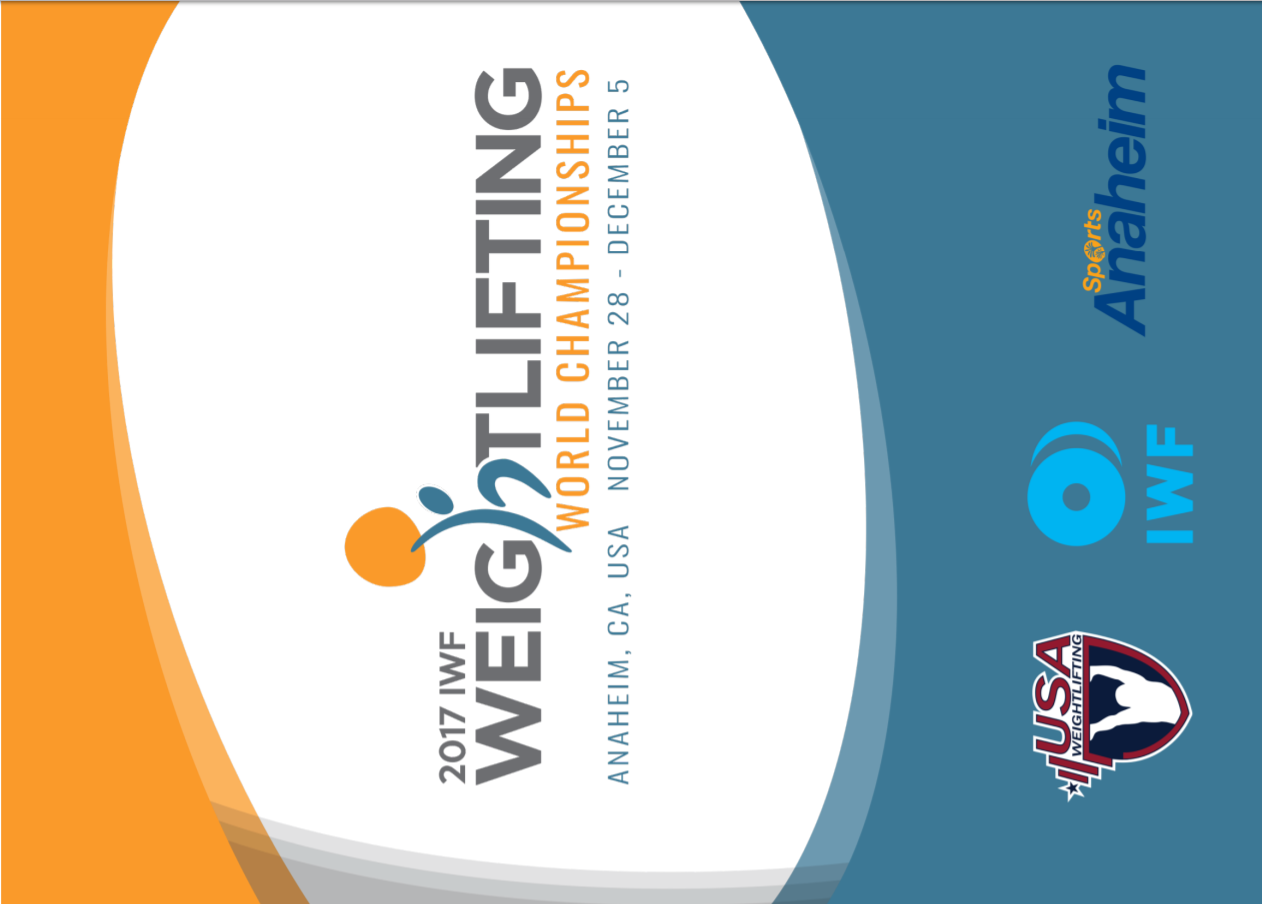 REGULATIONS2017 IWF WORLD CHAMPIONSHIPSDatesNovember 24 – December 5 – Training Hall AvailabilityNovember 28 – December 5, 2017 - CompetitionCompetition Event & VenueAnaheim Convention Center – Hall C800 Katella AvenueAnaheim, CA 92802 USATraining Hall Event & VenueAnaheim Convention Center – Hall C800 Katella AvenueAnaheim, CA 92802 USAAthlete Package Lodging/Accommodation Options Website: http://www.teamusa.org/USA-Weightlifting/2017-IWF-WWC-AnaheimClarion Anaheim Hotel616 Convention WayAnaheim, CA, 92802 USAThis hotel is walking distance to the competition venue. No transportation is necessary.Springhill Suites by Marriott at Anaheim Resort/Convention Center Hotel1801 S. Harbor Blvd.Anaheim, CA 92802 USAThis hotel is walking distance to the competition venue. No transportation is necessary.Residence Inn by Marriott at Anaheim Resort/Convention Center Hotel640 West Katella AvenueAnaheim, CA 92802 USAThis hotel is walking distance to the competition venue. This hotel option includes an in-room kitchen. No transportation is necessary.Participants must reserve accommodations in the hotels offered by the Local Organizing Committee (LOC), for a minimum of four days. No individual reservations can be made. All participants must be accounted in the hotel rooming list.ALL HOTELS ARE 100% NON-SMOKING INSIDE THE HOTEL. PLEASE NOTE, HOTELS CHARGE A $250 CLEANING FEE PER ROOM FOR SMOKING IN THE HOTEL. PAYMENT OF CLEANING FEES WOULD BE DUE IN FULL PRIOR TO CHECK OUT.Competition Event Fees & Hotel Package PricingEntry Fee:  $200.00 USD per person and is paid to Local Organizing Committee.Package Fees Include: Airport transfers from Los Angeles International Airport (LAX), accommodations, three meals per day and event accreditation/credential and is paid to Local Organizing Committee Clarion Anaheim Hotel PackagesAllowable: 1 or 2 persons per roomSingle Room:	$160.00 USD per person / per night – Bedding: 1 King or 2 Double Sized BedsDouble Room:	$150.00 USD per person / per night – Bedding: 2 Double Sized Beds
Springhill Suites PackagesAllowable: 1 to 4 persons per roomSingle Room:	$160.00 USD per person / per night – Bedding: 1 King or 2 Queen Sized BedsDouble Room:	$150.00 USD per person / per night – Bedding: 2 Queen Sized BedsTriple Room:	$140.00 USD per person / per night – Bedding: 2 Queen Sized Beds & Sofa BedQuad Room:	$130.00 USD per person / per night – Bedding: 2 Queen Sized Beds & 2 Single Beds
Residence Inn PackagesAllowable: 1 to 4 persons per RoomPrice difference at this hotel is because the room is slightly larger than the others and has a kitchenSingle Room:	$175.00 USD per person / per night – Bedding: 1 King or 2 Queen Sized BedsDouble Room:	$155.00 USD per person / per night – Bedding: 2 Queen Sized BedsTriple Room:	$145.00 USD per person / per night – Bedding: 2 Queen Sized Beds & Sofa BedQuad Room:	$135.00 USD per person / per night – Bedding: 2 Queen Sized Beds & 2 Single BedsAll hotel rooms offered are subject to availability and is first come, first served at the time of booking. Participants are required to eat breakfast at the hotel they are staying in, and lunch and dinner meals are provided at the Clarion Hotel for every participant. Rooms are not guaranteed to be available until after 4 p.m. on check-in day. For early arrival, luggage storage will be available at your hotel.NOTE: For any nations which do not provide Entry Forms before the deadline in a correct way, the Local Organizing Committee will not guarantee the price and the type of the room written in the regulation. No accommodation or transportation is guaranteed until full payment is received**“No-Show” and Cancellation Charge Terms: If one or more delegation members do not arrive on the date specified on the Final Accommodation and Transportation Forms and have not informed to the Organizing Committee by 20 days before the scheduled arrival date, the delegation must pay to the Organizing Committee the charge of “No-Show” per person (refer the rates written in next page).No-show or Cancellations charge rates are as follows based on Anaheim, California USA time:1st November and before: no charges 2nd November through 10th November: 10%11th November through 17th November: 30%	18th November through 22nd November: 80%23rd November or After (or No-show on the reservation day): 100%Additional Bookings & ChangesAfter 27 October 2017, should you require any additional hotel rooms the Organizers will use their 'best efforts' to accommodate your additional team members in the same hotel as the other members of your team. However, this cannot be guaranteed.Method of PaymentA minimum 50% deposit of the total amount due must be transferred to the bank account below by 27 OCTOBER 2017. All bank charges must be covered by the participating delegation. Please also see the specific wire transfer information in section #7. Please consider the time it takes to process the transfer in order for the payment to arrive by the deadline. We kindly ask you to send 10 days before your arrival, the bank document that accredits the final funds transfer to info@2017wwcanaheim.com in order to validate with our bank.Teams must advise by 27 OCTOBER 2017 the event invoicing method needed for Participants. The rest of total amount due must be paid in USD cash to the Local Organizing Committee upon arrival at the accreditation center.Expedited Check-In:  All participants that have paid in full for their hotel packages, entries and any additional add-on’s via bank transfer or other method and have sent all required documents and photos in advance of their arrival, will have a special area for expedited check-in services.Standard Check-In:  If there is a balance owed upon arrival, full payment is required to be paid upon arrival in U.S. cash dollars to the Local Organizing Committee (LOC). All payments must be made in U.S. dollars currency. Plus any bank charges for transfers or other transactions are the responsibility of the Member Federation. No accommodations, meal coupons or event credentials will be offered to any delegation member until funds have been received in full by the Local Organizing Committee (LOC).Wire TransfersPlease make sure when sending wire payments that the payment is converted to U.S. currency. All wire transfer payments are processed through a third party on behalf of the Local Organizing Committee (LOC). The bank wire information needed to make the transaction to is below. Please make sure to reference your Federation Name for proper distribution to your tournament account. Any fees imposed for the transaction is to be covered separately by the sender.Bank Name: Wells Fargo Bank, N.A.Bank Address: 420 Montgomery San Francisco, CA 94163Attention To (if needed): Wire RoomPhone: 800/745-2426Account Name: Lakeland ToursAccount Number: 4121506380Bank ABA/Routing #: 121000248Swift Code: WFBIUS6WFFXForms, Deadlines & Passport CopiesFor Participants:Preliminary Entry Form, Preliminary Accommodation Form, and Photos, Passport Copies and Transport Forms are due on 27 SEPTEMBER 2017.Forms must be sent together with the electronic photo and passport copies on or before the deadline. Final Entry Form, Final Accommodation Form, new or remaining Photos, Passport Copies, Transport Forms, and Media Accreditation Form are due on 27 OCTOBER 2017.After the submission of the final forms on 27 October 2017, should you require any additional hotel rooms, the Local Organizing Committee (LOC) will use their best efforts to accommodate your additional team members in the same hotel, however, this cannot be guaranteed. For approved add-ons, a supplementary invoice will be provided and due to the Local Organizing Committee (LOC) immediately from the member federation. Cancellations will be accepted after 27 October 2017, however and refunds will be provided based on the cancellation terms provided. All forms must be sent to the following addresses: registration@2017wwcanaheim.com and the International Weightlifting Federation (IWF) to Angelique.Mottet@iwfnet.net by the designated deadlines above.For Media:All media participants must be approved in advance. Please submit your information to media@2017wwcanaheim.com and Lilla.Rozgonyi@iwfnet.net. All requests are due by 27 OCTOBER 2017.The deadlines for the Training Camp Opportunity do not apply to the above, see section #23 for details. VisasAll participants who require visas in the United States of America shall apply in their own nation. It is strongly advised to apply for your United States visa at least four months in advance of your travel at http://travel.state.gov/content/visas/english/visit/visitor.htmlThe following countries must travel to get visa interviews: Antigua and Barbuda, Belarus, Democratic People’s Republic of Korea, Islamic Republic of Iran, Libya, Macau, Mauritius, Nauru, Somalia, St. Vincent and The Grenadines, Syrian Arab Republic, and Yemen.The following nations may apply for the Visa Waiver Program (ESTA):Andorra, Australia, Austria, Belgium, Brunei, Chile, Czech Republic, Denmark, Estonia, Finland, France,  Hungary, Iceland, Ireland, Italy, Japan, Latvia, Liechtenstein, Lithuania, Luxembourg, Malta, Monaco, Germany, Netherlands, United Kingdom**, Greece, New Zealand, Norway, Portugal, San Marino, Singapore, Slovakia, Slovenia, South Korea, Spain, Sweden, Switzerland, Taiwan and the United Kingdom.  https://travel.state.gov/content/visas/en/visit/visa-waiver-program.html**To be eligible to travel under the Visa Waiver Program (ESTA), British citizens must have the unrestricted right of permanent abode in England, Scotland, Wales, Northern Ireland, the Channel Islands, and the Isle of Man. All Visa information in this document is subject to change at any time.Very Important: As soon as you have applied, please send confirmation that you have applied for your visa, together with the receipt number of the DS-160, date and time of interview appointment, names, dates of birth, and passport numbers for all the individuals for whom you have applied to: info@2017wwcanaheim.com Accreditation / CredentialingThose countries that have completed all payments and emailed copies of all passports and photos will have an expedited accreditation line to further speed the check-in process. The accreditation will take place in the Clarion Anaheim hotel, 616 Convention Way, Anaheim, CA 92802, USA. The Local Organizing Committee (LOC) will make accreditation/credential badges before the arrival of each team. In order to avoid undesired long queues at the hotel. It is required that each delegation email by 27 SEPTEMBER 2017, the name list and electronic photos (passport size and style) of your entire attending delegation. Hotel InformationAll incidentals will be turned off in all guest rooms including in-room movies, long distance telephone charges, room service, resort fees, and other such amenities. Participants must pay for incidentals with cash at the Front Desk at their own expense.*Bottled water will be available in the Training Hall and Warm-Up Room only.* No cooking devices will be permitted in any areas of the hotels. Any use of a cooking device will result in guest being locked out of their hotel room.*Smoking of any kind is not permitted or tolerated in any areas inside the hotel. If smoking occurs inside a room, a minimum cleaning fee of $250 will be assessed per room, plus retail room rate charges for all nights the room has to be closed for cleaning.No outside food and beverage will be permitted in the hotel public areas or inside the training and competition venue due to health and safety reasons.HOTEL CHECK IN/OUT: Check-in time is typically 4 p.m. and check-out time is normally between 11am and 12pm. (During peak periods, check-in may be delayed). Hotels will store luggage for guests arriving before check-in time and/or departing after check-out time. All hotels require an additional credit card authorization at the time of check in for incidental charges. Early check in and late check outs are not guaranteed and may require an additional fee if available. The Local Organizing Committee (LOC) does not control any additional group or leisure business that the hotel property books into its hotel and cannot be held responsible of the actions or behavior of others. Noise and Safety complaints are a hotel level issue and the Local Organizing Committee (LOC) is instructed by all hotels as a first response to refer guests with noise and/or safety complaints to hotel security and the front desk. BAGGAGE AND VALUABLES: Please retain all valuables, such as cash, prescription medications, gold, silver, jewelry, laptop computers, proof of identification, photography or video equipment, cellular phones, or other valuables in your personal control when checking or transferring bags.AnthemAt check-in, each Member Federation must listen to their country’s national anthem and authorize it is accurate.TransportationThe Local Organizing Committee (LOC) will provide bus or van transportation service between the Los Angeles International Airport (LAX), and the return once for each registered participant that provided their full and accurate flight schedule by 27 OCTOBER 2017.  To help with scheduling, it is respectfully requested to be sent over earlier if it is finalized prior to this date.Accommodation and Transportation forms shall state which airline, flight number and times each delegate will be arriving and departing on.No transportation will be provided between the host hotels and the competition venue, or local area attraction & restaurants. No transportation will be provided from other area airports.Onsite transportation changes or new requests are not guaranteed to be accommodated.Transportation between the host hotels and the Clarion Hotel during lunch and dinner meal functions will be made available.Competition RegulationThe 2017 IWF World Championships will follow the IWF Technical and Competition Rules and Regulations (TCRR).Terms and Conditions of ParticipationAccredited Participants – athletes, team officials, technical officials (TOs), media, guests, etc. must:
Acknowledge and fully comply with IWF Constitution and By-Laws, TCRR, Anti-Doping Policy (ADP)Abide by all reasonable directions given by the IWF, the Local Organizing Committee (LOC), TOsAgree to be filmed, televised, photographed, interviewed and otherwise recorded during the Event 
     for the purpose of the media coverage and the promotion of the sportAgree that any of the above mentioned images may be used by IWF and/or LOCAssign with full title guarantee in perpetuity to the IWF all rights of any nature in any such recordingsAccept any prize or award given by IWF and/or LOC/sponsors, and will attend all special award 
     ceremonies where prizes or awards are presentedAttend a Press Conference upon request of the IWF/LOCNot participate in, support, or promote illegal bettingParticipate in the Event at their own risk and take all reasonable measures to protect from any riskBe responsible for all property they bring into the Event ‐ the IWF and/or LOC shall have no 
     responsibility in any loss or damage of this propertyIrrevocably release IWF & LOC from liability for any loss, injury, or damage that they may suffer in 
      relation to their participation in the EventGuarantee that they participate in the Event with the permission of their parent(s) or guardian(s) in 
      case they are minorsAcknowledge that by not following the above mentioned terms and conditions, sanctions may be 
      imposedBe a Member Federation of the IWF in good standingAgree that entry is subject to payment of all fees inclusive of entry, anti-doping, accommodation, 
     food and transportation payment prior to use of any LOC or IWF facility, or for airport transfers.Acknowledge that no accommodation or arrangement is guaranteed until full payment is received 	in advanceAgree that the use of syringes is banned in all areas of the IWF World Championships, inclusive of 
     accommodation areasAcknowledge that Member Federations participating in the World Championships do so at own riskAcknowledge that no outside food and beverage will be permitted in the hotel public areas or 	inside the training and competition venue due to health and safety reasonsUndertake full moral and financial responsibility of their registered/accredited delegates with 	regard to their health and wellness, and in the case of accidents or damages not attributable to the 	LOC.EligibilityParticipating athletes must be 15 years of age and over (year of birth 2002 or earlier). With reference to Article 5.6.4 of the IWF Anti-Doping Policy, the Athletes who are not listed in the IWF’s Registered Testing Pool and who want to enter an IWF Event shall nevertheless register to the ADAMS system and submit proper whereabouts information at least two months before and during the IWF Event in question. The Athletes who do not comply with this provision are not eligible to compete. Only competitors of Member Federations that has no arrears towards the IWF are eligible to participate.Event CategoriesMen:		56kg / 62kg / 69kg / 77kg / 85kg / 94kg / 105kg / +105kg Women:	48kg / 53kg / 58kg / 63kg / 69kg / 75kg / 90kg / +90kgMinimum Entry Totals  Minimum Entry Total in each bodyweight category is 75% of the reference number for men; and 65% of the reference number for women.Reference number = Average result of winner in each category of the 2013, 2014 & 2015 IWF World Championships.*The Minimum Entry Totals for the new 90kg and +90kg Bodyweight Categories were calculated considering results achieved with actual bodyweight referring to the new Categories.AwardsGold, silver, and bronze medals will be awarded in the Snatch, the Clean & Jerk, and the Total in each bodyweight category. Trophies will be awarded to the best six teams respectively for both Men’s and Women’s competitions in accordance with IWF Team Classification. The Organizing Committee shall award Best Lifter Titles in the Men’s and Women’s events.Doping ControlDoping Control will be conducted in accordance with the IWF Anti-Doping Policy.BarbellThe IWF approved ELEIKO barbells will be used in Competition & Training.InsuranceAll participating Federations must undertake full moral and financial responsibility of their registered/accredited delegates with regard to their health and wellness and in case of any accidents or damages not attributable to the Local Organizing Committee (LOC). Any medical team doctors participating as such must acquire a California license.23.  Training Camp Opportunity, Las Vegas, NV, November 12-24, 2017Get a head start on you IWF World Championship Training by attending the optional Training Camp held in Las Vegas, NV. Home base will be the Excalibur Hotel located at 3850 Las Vegas Blvd., Las Vegas, NV  89109. Minimum stay is 12 nights and is available to a maximum of 7 teams. There will be 2 training sessions Monday/Wednesday/Friday and 1 training session Tuesday/Thursday/Saturday for 2 hours each. Sunday is a rest day, and there will be no scheduled training sessions.Training Camp package includes:Airport transfers from Las Vegas Airport to Excalibur Hotel Nov. 12, Check in and credentialing at Excalibur HotelAccommodations at Excalibur Hotel (Single or Double Occupancy)Training Sessions (see above)3 meals per day, everydayAccess to hotel fitness center including Sauna and Jacuzzi rooms and taxes Daily transfer to the training facilityGroup bus transfer to IWF World Championship event in Anaheim, CA USA (on November 24 only)Chiropractic and Massage options will be available for an additional fee. 
Training Camp Pricing:Minimum stay is 12 nights and available to a maximum of 7 teams.*$115 USD per person, for 2 persons per room, per day
*$165 USD per person, for 1 person per room, per day*Pricing does not include transportation into Las Vegas (LAS) & any other personal expenses not described as included in the package.Training Facility:Average Broz Gymnasium, 9155 Las Vegas Blvd. South #232, Las Vegas, NV  89123Participants must reserve and pre-pay these packages with the Local Organizing Committee (LOC) for a minimum of 12 nights.  No individual reservations can be made. All participants must be accounted for in the hotel rooming list. The deadline for preliminary accommodations and flight information is SEPTEMBER 4, 2017. 
The deadline for final accommodations, flight/bus transfer information & payment is OCTOBER 4, 2017. Website: http://www.teamusa.org/USA-Weightlifting/2017-IWF-WWC-AnaheimTraining Camp Forms to be submitted by the deadline to registration@2017wwcanaheim.comSpectator Ticket OptionsTickets for the 2017 IWF World Weightlifting Championships in Anaheim, CA are still available! Go to http://www.teamusa.org/USA-Weightlifting/2017-IWF-WWC-Anaheim to purchase tickets. Don’t miss your chance to check out the best weightlifters in the world at the Anaheim Convention Center from November 28 – December 5, 2017! The LOC kindly requests that all Member Federations make this link available to their members and fans.For more information about Anaheim: www.anaheim.net/1117/Anaheim-Convention-Center-Arena Spectator Travel Package OptionsFriends, family and overall fans are welcome to enjoy the event as a spectator. The Local Organizing Committee (LOC) has a dedicated hotel for spectators that is walking distance to the venue and is offering room only or special travel package options (based on availability). We encourage teams to spread the word. The information can be found at http://www.teamusa.org/USA-Weightlifting/2017-IWF-WWC-AnaheimThe average Anaheim, CA temperature during the Championships will be approximately 17 degrees Celsius /63 degrees Fahrenheit. The electricity in USA is 110v. Electricity outlets in the USA are the “Type B” North American NEMA 5 ‐ 15 standard.  If your appliance does not match this type of socket, you will need an adapter to plug in. The local currency in the United States is the U.S. Dollar.Preliminary Time Table2017 IWF World Championships, Anaheim, California USAPlease note that the competition program is subject to changes depending on the entries.LOCAL ORGANIZING COMMITTEE:800 W. Katella AvenueAnaheim, CA 92802, USA+1-714-765-8847Official Travel Website: http://www.teamusa.org/USA-Weightlifting/2017-IWF-WWC-AnaheimSocial Media:www.facebook.com/usaweightliftingwww.twitter.com/USWeightliftingwww.instagram.com/usa_weightliftingwww.facebook.com/iwfnetwww.twitter.com/iwfnetwww.instagram.com/iwfnetwww.youtube.com/iwfmediaLinks to All Online Forms: http://www.iwf.net/competitions/calendar/IWF World’s Preliminary Entry Form Male / FemaleIWF World’s Final Entry Form Male & FemaleIWF World’s Preliminary Hotel Package & Transportation FormIWF World’s Final Hotel Package & Transportation FormLas Vegas Training Camp Preliminary Hotel Package & Transportation FormLas Vegas Training Camp Final Hotel Package & Transportation FormMedia Accreditation FormMENReference number (kg)Minimum Entry Total (kg)WOMENReference number (kg)Minimum Entry Total (kg)56kg29622248kg19712862kg32624453kg22414669kg35526658kg24315877kg37328063kg25416585kg39029269kg26617394kg40530475kg279181105kg42631990kg*269175 +105kg460345 +90kg*338220    ArrivalNovember 12, 2017    Training campNovember 12-23, 2017    DepartureNovember 24, 2017 24.11 - Friday10:00IWF Committee MeetingsIWF Committee Meetings25.11 - Saturday 10:00IWF Executive Board MeetingIWF Executive Board Meeting26.11 - Sunday10:00IWF Executive Board MeetingIWF Executive Board Meeting19:00Verification of the Final EntriesVerification of the Final EntriesVerification of the Final Entries27.11 - Monday09:00Registration for IWF CongressRegistration for IWF Congress10:00IWF Congress18:00TO Meeting28.11 - Tuesday09:00Men56C09:00Men62C11:00Men56B14:00Women48B17:30Men62B20:00OPENING CEREMONYOPENING CEREMONY29.11 - Wednesday09:00Women53B11:00Women58B14:00Men56A17:30Women48A20:00Men62A30.11 - Thursday09:00Women63C09:00Women69C11:00Men69B14:00Women63B17:30Women53A20:00Women58A01.12 - Friday09:00Men69C09:00Men77C11:00Women69B14:00Men77B17:30Women63A20:00Men69A02.12 - Saturday09:00Men85C09:00Men94C12:00Men77A15:30Women69A18:00Women75B21:00Men85B03.12 - Sunday09:00Men94B12:00Men85A15:30Men94A18:00Women75A04.12 - Monday09:00Men105C09:00Men+105C11:00Men105B14:00Women90B17:30Men105A20:00Women90A05.12 - Tuesday09:00Women+90B11:00Men+105B14:00Women+90A17:30Men+105A20:00CLOSING CEREMONY